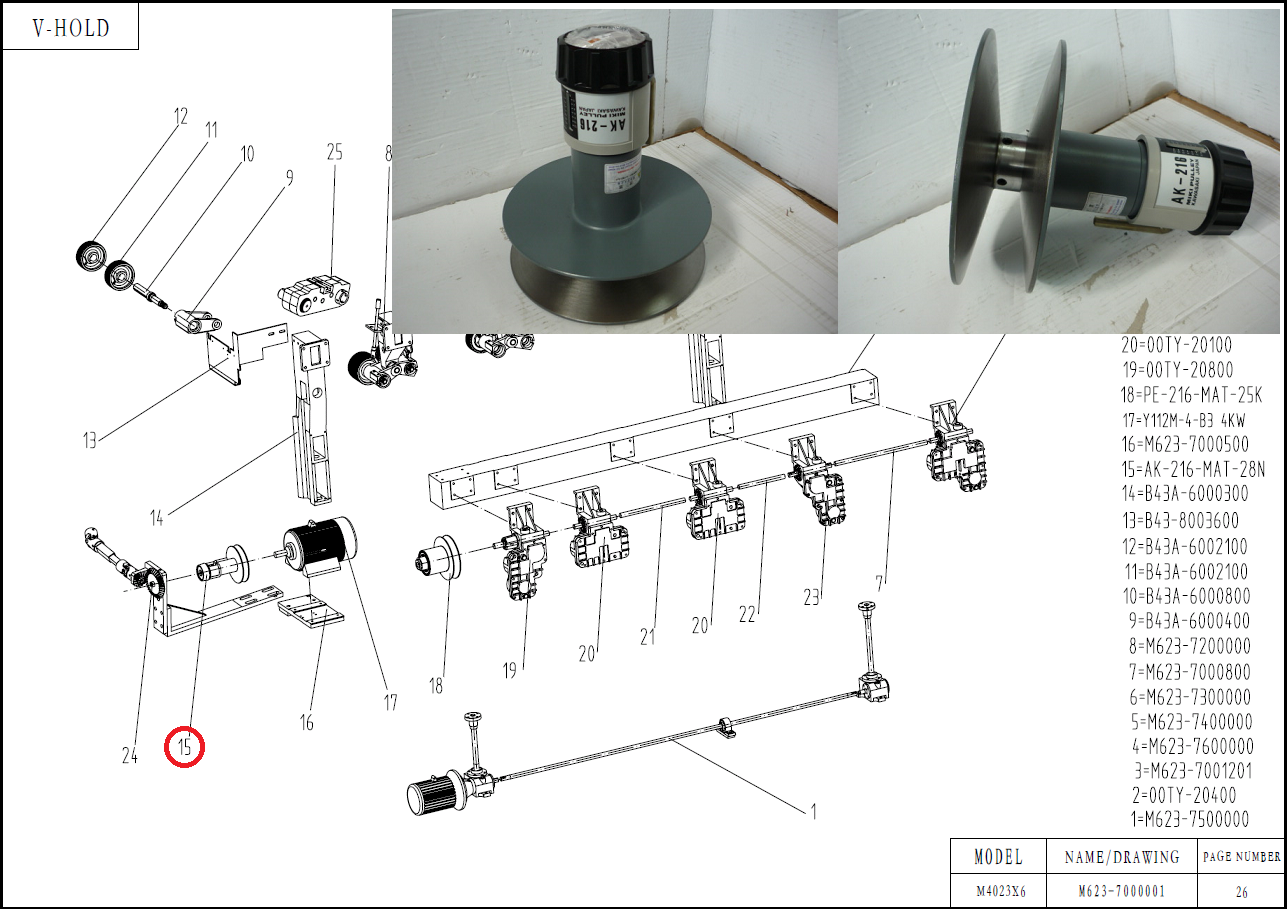 Код из 1САртикулНаименование/ Бренд/ПоставщикГабариты,Д*Ш*ВМасса,грМатериалМесто установки/НазначениеF0023624Вариатор верхний AK216/28D=216d=28МеталлЧетырехсторонние станки V-Hold/ привод подачи заготовкиF0023624D=216d=28МеталлЧетырехсторонние станки V-Hold/ привод подачи заготовкиF0023624V-HoldD=216d=28МеталлЧетырехсторонние станки V-Hold/ привод подачи заготовки